Northern B Health and Disability Ethics CommitteeAnnual Report
2016Citation: New Zealand Health and Disability Ethics Committee. 2018. Northern B Health and Disability Ethics Committee: Annual Report 2016. Wellington: Ministry of Health.Published in September 2018 by the Ministry of Health
PO Box 5013, Wellington 6140, New ZealandISBN 978-1-98-856805-8 (online)
HP 6951This document is available on the New Zealand Health and Disability Ethics Committee website: www.ethicscommittees.health.govt.nzContentsAbout the committee	1Chairperson’s report	2Membership and attendance	3Membership	3Attendance	5Training and conferences	6Chairpersons’ meetings	6Applications reviewed	7Complaints received	7Overdue review	7Appendix 1: Details of applications reviewed	8Applications reviewed by full committee	8Applications reviewed by expedited review	16Overdue full applications	20Overdue expedited applications	22About the committeeThe Northern B Health and Disability Ethics Committee (HDEC) is a Ministerial committee established under section 11 of the New Zealand Public Health and Disability Act 2000. Its members are appointed by the Minister of Health through the public appointments process.The primary function of the Committee is to provide independent ethical review of health research and innovative practice in order to safeguard the rights, health and wellbeing of consumers and research participants and, in particular, those persons with diminished autonomy.The Committee is required by its Terms of Reference to submit an Annual Report to the Minister of Health. The Annual Report must include information on the membership of the Committee, a summary of the applications reviewed during the year, details of any complaints received (and how they were resolved), and areas of review that caused difficulty when making decisions, among other matters. Approvals and registrationsThe Northern B HDEC is approved by the Health Research Council Ethics Committee for the purposes of section 25(1)(c) of the Health Research Council Act 1990.The Northern B HDEC is registered (number IRB00008715) with the United States’ Office for Human Research Protections. This registration enables the committee to review research conducted or supported by the US Department of Health and Human Services.Chairperson’s reportIt is with great pleasure that I submit the 2016 Annual Report for Northern B HDEC. This was my first year as the Committee’s Chairperson. I extend my grateful thanks to our previous Chairperson Raewyn Sporle, who guided the committee throughout her term with great care and expertise. The other 3 HDEC Chairs continue to benefit me with the wisdom of their experience, thank you. 2016 was another busy and successful year for Northern B. We have welcomed two new members to the group, John Hancock and Leesa Russell. Both quickly made a very valuable contribution. I sincerely thank all of the members for their dedication and hard work; it is great working with you all. I am particularly grateful to our lay-members for their perseverance in reviewing research involving complex science with first-and-foremost regard to the well-being of potential participants. In addition, my sincere thanks go to Stephanie Pollard and Nora Gillies for carrying substantial extra responsibilities for reviewing new applications and amendments in the on-line system.Across all of the HDECs a total of 652 applications were validated in 2016. While this total was slightly down on the previous year, the overall trend is of increasing application volume. We expect this growth to continue, especially as the new research funding made available through the strategic refresh of the HRC comes on-stream. It is likely that changes in the regulatory arrangements for therapeutic products will contribute further to HDECs’ workload, and it is imperative that NZ’s ethical review system is adequately resourced to meet this challenge. The HDEC Secretariat, led by Philippa Bascand, continues to support Northern B with a very responsive and expert level of service, and have initiated a number of highly successful improvements. Of particular note is the screening and support processes with respect to questions about the impact of research on Māori, and the requirements for consultation. As a result the quality of responses to the cultural section of the applications has improved tremendously. The re-design of the template for Annual Reports now allows Co-ordinating Investigators to report on their activities in much richer detail. The new member training, and on-going pre-meeting member training is extremely valuable.In the past year a particular challenge has arisen with respect to research in emergency settings or where participants possess a diminished capacity to consent. We acknowledge the work done by researchers working in these areas to refine their protocols to meet both the law and the required ethical standards. We encourage further review of the guidelines to address this important area. We also note that some post-graduate researchers would benefit from deeper engagement with their academic supervisors, and encourage tertiary institutions to take a more active role as Sponsor of their student researchers. Finally, we give thanks to our applicants for their lively and open dialogue with us, and their commitment to continuous ethical reflection and practice. We wish them every research success. 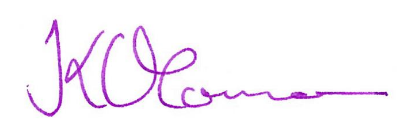 Mrs Kate O’Connor ChairpersonNorthern B Health and Disability Ethics CommitteeMembership and attendanceNo meetings were postponed or cancelled due to inability to make quorum. No new members were appointed to the Committee during 2016. MembershipLay membersKate O'Connor is the Chair of Northern B, HDEC, and is the Executive Manager of the AUT Ethics Committee. She is a Master of Arts (Philosophy) and holds a Post Graduate Diploma in Business Administration. Kate’s current doctoral inquiry is of research governmentality, using Michel Foucault’s theories of power and resistance. Maliaga Erick is currently working for the Werry Workforce Wharaurau Child and Adolescent mental health workforce development as a Pacific Clinical Advisor. She is a mother of seven children and a grandmother of 12 grandchildren. She has in the past been on School Board of Trustees and non-government agencies. Mali has a background in the care and protection of children, family violence, and mental health and Pacific health research projects. Mrs Huitema works as Convenor /Chair of Professional Conduct Committees who work under the Health Practitioners Competence Act 2003, a role she has had since 1996. She also had a Community Liaison role with the Neurological Foundation of New Zealand and has been a lay member of the Dr Mercia Barnes Trust since 2002. Mrs Huitema has been a Justice of the Peace since 1999 and has also held roles on a number of national and local health-related Ethics Committees. Miss Macfarlane (Te Arawa, Ngāti Whakaue, Ngāti Pikiao, Ngāti Rangiwewehi) is Quality and Risk Manager, Complaints Officer and Privacy Officer at Te Roopu Taurima O Manukau Trust (2011 – present). She has previously held positions on the Lakes District Health Board Community & Public Health Advisory Committee (2001 – 2007), Te Kotahitanga o Te Arawa Fisheries Trust (2004 – 2013), and Te Roopu Hauora o Te Arawa Trust (2001 – 2007). Miss Macfarlane has completed a Bachelor of Health Science (2007) and a Diploma in Māori Business (2004), among other studies.John Hancock is an Auckland lawyer who specialises in child, youth and human rights related law and public policy. He was formally Principal Solicitor at YouthLaw in Auckland, Principal Advisor (Legal) at the Office of the Children's Commissioner and a Youth Advocate practising in the Auckland Youth Court. He is currently Senior Legal Adviser at the Human Rights Commission. He also has held advocacy, governance and leadership roles in non-government and community-based organisations and statutory committees.Non-lay members
Mrs Stephanie Pollard is currently employed as an independent Clinical Research Consultant. With a 20 year career in clinical trials, she specialises in oncology trials and previously held Research Manager roles at the University of Auckland (2007-2011) and University of Leeds, UK (1996-2006). She obtained a Master’s degree in Healthcare Ethics and Law in 2005. 
Leesa Russell is currently Quality Lead for Specialist Medicine and Health of Older People at Waitemata District Health Board and is studying towards a Post-Graduate Diploma in Quality Systems at Massey University. She has previously worked with the New Zealand Cardiac Network, the National Cardiac Surgical Clinical Network and the Cancer Treatments Advisory Group Hematology Oncology Working Group as national coordinator. She completed a BA (2002) and MA (2004) at University of Auckland, focusing on Sociology of Medicine and writing on the effect of policy changes on the personal and professional lives of General Practitioners in Auckland. Mrs Russell has been involved in clinical research, quality improvement and at the Health Research Council as Executive Secretary to the HRC Ethics Committee and Data Monitoring Committee. In 2006 she received Research Fellowship for her work on the cognitive affects of elective surgery on older adults. On return from maternity leave in 2013, Mrs Russell managed a year long national implementation project in the fertility industry prompted by a change in legislation and obtained a management position in quality and process improvement as a result. She went on to manage Clinical Audit at St John. She holds (lapsed) accreditation for Spirometery and Phlebotomy competencies and has previously volunteered as a  First Responder (Waiuku Station). She previously held a role in the NZACRES executive and membership of the Cardiac Society of New Zealand.Dr Nora Lynch MBChB (Auckland 1979) MMed (Melb. 1987) FRACP 1986, PGCert Public Health (Auckland 2016). Nora is a physician specialising in rheumatology who consulted in both the public and private sectors until 2014. She has held a number of professional advisory roles and leadership positions including member of the Core Services Consensus Development Panel for hip and knee replacement (1995),member of the Royal Australasian College Physicians Specialist Advisory Committee for rheumatology training (1998-2004), executive member (1995–2006) and President (2006–2008) of the New Zealand Rheumatology Association, member PTAC Rheumatology Subcommittee (2010–2014 ), member on the Australasian 3e panel (Evidence, Expertise and Exchange) that prepared treatment guidelines for local specialist use (2010–2013) and member of the North Shore CMA governance team 2015-present. She returned to Auckland University in 2015 where she completed a Postgraduate Certificate in Public Health and is currently undertaking a Graduate Diploma in History.AttendanceThe Northern B HDEC held 9 meetings in 2016.Training and conferencesHDEC members were invited to attend the following conferences in 2016:Annual Conference of the New Zealand Association of Clinical ResearchNew Member Training was held in March 2016.This training day covered the following topics:•	Why do we need ethics committees? A history of health research ethics in New Zealand and the current ethics landscape •	Ethical principles and underlying ethical considerations •	The HDEC Processes  •	Use of Health Information •	Use of Tissue and Bio-banking•	Future Unspecified Research•	Informed Consent •	Non-consensual Research •	Vulnerable Populations and Studies Involving Children•	Māori and Indigenous Health Development •	Scientific Merit and Peer Review. Contributors included:•	Associate Professor Martin Wilkinson (National Ethics Advisory Committee)•	Dr Karen Bartholomew (Member, Northern A Committee) •	Dr Angela Ballantyne (Member, Central Committee)•	Nic Aagaard and Philippa Bascand (Ministry of Health)•	Dr Helen Wihongi (ADHB Research Office).A handbook was developed for new members and sent out prior to the new member training. Details of on-going training for EC members Pre-meeting training was conducted before a number of meetings throughout the year.Topics covered included:•	Ethical Features of Health Research•	Use of Health Information for Research•	Non-consensual Research.	Chairpersons’ meetingsThere were two Chairs’ day meetings in 2016. The first meeting was on 29 May and the second meeting was on 1 November. The meetings were held at the Ministry of Health offices in Freyberg Building and Molesworth Street in Wellington. Mrs O’Connor attended two meetings. Applications reviewedThe Northern B HDEC received 151 applications in 2016. From the 151 applications 84 applications were reviewed by the full committee and 67 were reviewed through the expedited pathway.A summary of these applications can be found in Appendix 1.Complaints and overdue application summaryThis section outlines complaints about decisions made by the Committee during 2016.Complaints receivedEthics reference: 16/NTB/36Study title: Hepatitis C sero prevalence study in NorthlandCo-ordinating Investigator: Dr Arlo UptonFollowing a decline decision Northern B HDEC received a complaint in April 2016 about the process of review by the committee for a Hepatitis C sero prevalence study in Northland. The complaint centered on natural justice provisions and impartiality. The complaint also raised the question of whether the committee was quorate at the time of meeting when issuing its decision. Northern B HDEC was quorate on the day of the meeting and when issuing its decision. The committee had co-opted a non-lay member, Dr Nicola Swain, who attended by telephone. The committee undertook a review of the application decision and the information supplied to the committee, including meeting with the researcher and inviting in writing the researcher to re-submit the application for further review. The researcher re-submitted the application to Northern B for further review with additional information. The application was provisionally approved by the committee. The researcher later decided to withdraw the study due to the conditions attached to the provisional approval. Overdue reviewDuring 2016 there were 24 instances where the review time was over 35 days for full applications and 22 where the review time was over 15 days for expedited applications. See Appendix 1 for more information.Appendix 1: Details of applications reviewed Applications reviewed by full committeeApplications reviewed by expedited reviewOverdue full applications Overdue expedited applications 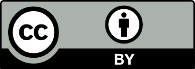 This work is licensed under the Creative Commons Attribution 4.0 International licence. In essence, you are free to: share ie, copy and redistribute the material in any medium or format; adapt ie, remix, transform and build upon the material. You must give appropriate credit, provide a link to the licence and indicate if changes were made.Mrs Kate O’Connor (Chair) Mrs Kate O’Connor (Chair) Membership category:  Ethics and moral reasoningDate of appointment: 14 Dec 2015 Current term expires: 14 Dec 2018 Mrs Maliaga ErickMrs Maliaga ErickMembership category: Consumer / Community RepresentativeDate of appointment: 24 July 2015Current term expires: 24 July 2018Mrs Phyllis HuitemaMrs Phyllis HuitemaMrs Phyllis HuitemaMembership category:Membership category:Consumer / Community representativeDate of appointment:Date of appointment:19 May 2014Current term expires:Current term expires:19 May 2017Miss Tangihaere MacFarlaneMiss Tangihaere MacFarlaneMiss Tangihaere MacFarlaneMembership category:Membership category:Consumer / Cultural representativeDate of appointment:Date of appointment:19 May 2014Current term expires:Current term expires:19 May 2017Mr John HancockMr John HancockMr John HancockMembership category:Membership category:The LawDate of appointment:Date of appointment:14 Dec 2015Current term expires:Current term expires:14 Dec 2018Mrs Stephanie PollardMrs Stephanie PollardMrs Stephanie PollardMembership category:Membership category:Health researcherDate of appointment:Date of appointment:14 Dec 2015 Current term expires:Current term expires:14 Dec 2018 Mrs Lessa RussellMrs Lessa RussellMrs Lessa RussellMembership category:Membership category:Intervention / Observation studies Date of appointment:Date of appointment:14 Dec 2015Current term expires:Current term expires:14 Dec 2018Dr Nora LynchDr Nora LynchDr Nora LynchMembership category:Membership category:Intervention studies Date of appointment:Date of appointment:1 July 2015Current term expires:Current term expires:1 July 2018MembersMembersMembersMeetings (Northern B HDEC) Jan – Dec 2016
Meetings (Northern B HDEC) Jan – Dec 2016
Meetings (Northern B HDEC) Jan – Dec 2016
Meetings (Northern B HDEC) Jan – Dec 2016
Meetings (Northern B HDEC) Jan – Dec 2016
Meetings (Northern B HDEC) Jan – Dec 2016
Meetings (Northern B HDEC) Jan – Dec 2016
Meetings (Northern B HDEC) Jan – Dec 2016
Meetings (Northern B HDEC) Jan – Dec 2016
Meetings (Northern B HDEC) Jan – Dec 2016
Meetings (Northern B HDEC) Jan – Dec 2016
Meetings (Northern B HDEC) Jan – Dec 2016
TotalMembersMembersMembersJanFebMarchAprMayJuneJulyAugSeptOctNovDecLay membersEMrs Kate O’ConnorA8/9Lay membersCmMrs Maliaga ErickAAAA5/9Lay membersCnMrs Phyllis HuitemaA8/9Lay membersCn Ms Tangihare MacFarlane9/9Lay membersLMr John HancockA8/9Lay membersCnDr Kate Parker (Co-opted from NTA Committee)2/2Lay membersCmShamim Chagani (Co-opted from NTA Committee)1/1Lay membersCmBrian Fergus (Co-Opted from NTA Committee)1/1Non-lay membersHRMrs Stephanie PollardAAA6/9Non-lay membersHRMrs Leesa RussellA8/9Non-lay membersHPDr Nora LynchA7/9Non-lay membersHRDr Nicola Swain (Co-opted from STH HDEC)1/1Non-lay membersHRDr Patries Herst (Co-opted from CEN Committee)1/1Non-lay membersHRDr Melissa Cragg (Co-opted from CEN Committee)1/1Key:LLawyerPPharmacist/pharmacologistpresentEEthicistBBiostatisticianAapologiesCmCommunity representativeHPHealth practitionerXabsentCnConsumer representativeHRHealth researchernot applicableFullApproved68FullDeclined9FullProvisional Approval (as at 31 December 2016)7FullTotal (with a decision at 31 December 2016)84ExpeditedApproved60ExpeditedDeclined2ExpeditedProvisional Approval (as at 31 December 2016)5ExpeditedTotal (with a decision at 31 December 2016)67Total applications reviewedTotal applications reviewed151Study referenceStudy statusShort titleCo-ordinating investigatorApplication typeDate application validatedDate of first decisionProvisional response receivedDate of final decision16/NTB/12ApproveLactoferrin Infant Feeding TrialDr Nicola AustinIntervention21/01/201610/02/20167/03/201621/03/201616/NTB/13ApproveTicTocDr John McMenaminIntervention21/01/201610/02/201614/03/201621/03/201616/NTB/15ApproveTARGET3DProf Edward GaneIntervention21/01/201610/02/201615/03/201621/03/201616/NTB/18ApproveCommunity-based group anxiety treatmentDr Jennifer JordanIntervention21/01/201610/02/201616/NTB/23ApproveATHENADr Stephen BestIntervention21/01/201610/02/20168/04/201618/04/201616/NTB/24ApproveA Phase 2 Study of Abemaciclib in Patients with Brain Metastases Secondary to Hormone Receptor Positive Breast Cancer, Non-Small Cell Lung Cancer or MelanomaDr Rosalie FisherIntervention21/01/201610/02/201619/02/20161/03/201616/NTB/4ApproveImmune effects of Oral Insulin (TN20)Professor Russell ScottIntervention21/01/201610/02/201610/05/201620/05/201616/NTB/33ApproveASD2 StudyDr Ian CrozierIntervention18/02/201614/03/20167/04/201618/04/201616/NTB/35ApproveFibUpFront PPHDr Joreline (Jay) Van Der WesthuizenIntervention18/02/201614/03/201624/03/20167/04/201616/NTB/36DeclineHCV sero-prevalence in NorthlandDr Arlo UptonObservational18/02/201614/03/201616/NTB/37ApproveOutcomes Study of Persona Knee System in Total Knee ArthroplastyMr Neville StrickObservational18/02/201614/03/201616/NTB/38ApproveImpact of Charcot-Marie-Tooth disease in the Auckland Region of New Zealand (ImpactCMT)Dr Alice TheadomObservational18/02/201614/03/201615/03/201618/04/201616/NTB/48ApproveStudy of the Investigational Drug Avelumab in Patients with Advanced Renal Cell CarcinomaDr Alvin TanIntervention23/03/201613/04/20164/07/201619/07/201616/NTB/50DeclineConsolidation of the Four Breast Cancer RegistersDr Reena RamsaroopObservational23/03/201613/04/201612/07/201625/07/201616/NTB/55DeclineWellington Stroke Outcomes Study - have patient outcomes after stroke changed in 18 years?Dr Harry McNaughtonObservational23/03/201613/04/201616/NTB/57ApprovePREVARID- Prevention of Respiratory Infections with Vitamin DAssociate Professor Cameron GrantIntervention23/03/201613/04/201617/05/201618/05/201616/NTB/60ApproveComparison of the blood levels of two forms of imatinib tablet in healthy male volunteers under fed conditionsDr Noelyn HungIntervention23/03/201615/04/201616/NTB/61ApproveComparison of the blood levels of two forms of buprenorphine 20 mcg/hr transdermal patch in healthy male and female volunteers over 22 days in each study periodDr Noelyn HungIntervention23/03/201615/04/201622/04/201611/05/201616/NTB/62ApprovePLUS Study - Plasma-Lyte 148® versus Saline StudyDr Paul YoungIntervention23/03/201615/04/201616/NTB/63ApproveM13-542 A study comparing ABT-494 to Placebo in subjects with moderately to severe Rheumatoid Arthritis with Inadequate response to Biologic Disease Modifying Anti-Rheumatic Drugs (bDMARDS)Dr Daniel ChingIntervention23/03/201613/04/201611/05/201630/05/201616/NTB/64ApprovePersistent airflow limitation and the airway microbiome in childhood asthmaProf Jeroen DouwesObservational23/03/201615/04/201613/06/201627/06/201616/NTB/82Approve64294178HPC2001: A Phase 2 study of Different Treatment Combinations of AL-335, odalasvir and simeprevir in subjects with chronic hepatitis C virus infectionProf Edward GaneIntervention25/05/201613/06/20164/07/201626/07/201616/NTB/96ApproveA Study of ALN-HBV in Healthy Adult Subjects and Non-cirrhotic Patients with Chronic Hepatitis B VirusProf. Edward GaneIntervention25/05/201613/06/201620/07/201615/08/201616/NTB/98ApproveSuDDICU-ANZDr Paul YoungIntervention25/05/201613/06/201617/06/201626/07/201616/NTB/86ApproveHolter recording in long QT syndromeDr Kathryn Waddell-SmithObservational26/05/201613/06/201627/06/20166/07/201616/NTB/89ApproveFeasibility study of an oral device to promote weight lossProf. Paul BruntonIntervention26/05/201613/06/201621/07/201624/07/201616/NTB/91ApproveComparison of the blood levels of two forms of tadalafil 20 mg tablets in healthy male volunteers under fed conditionsDr Noelyn HungIntervention26/05/201613/06/20161/07/201625/07/201616/NTB/92ApproveSTAR-120-SIESDr Trevor B GrayIntervention26/05/201613/06/201629/06/201624/07/201616/NTB/93ApproveStudy of Avelumab in Patients with Locally Advanced or Metastatic Urothelial CancerDr Peter FongIntervention26/05/201613/06/20169/08/201630/08/201616/NTB/94ApproveA study to evaluate the long-term safety and efficacy of intravenous Alphal-Proteinase Inhibitor in adults with emphysemaDr Jeffrey GarrettIntervention26/05/201613/06/201616/NTB/95ApproveTe Ara Hā: Asthma Self-Management ProgrammeDr Tristram InghamIntervention26/05/201613/06/20161/07/20163/08/201616/NTB/97ApproveSentimag use for sentinel node biopsyDr Ahrin Anna MorrowIntervention26/05/201613/06/20166/09/201628/09/201616/NTB/99DeclineStudy to Improve Adherence to Type 2 Diabetes Oral Medications Through Personalised Multi-Channel InterventionsDr Jodie MainIntervention26/05/201613/06/201616/NTB/111ApproveHET vs RBL TrialDr Rhys FilgateIntervention23/06/201613/07/20162/08/201619/08/201616/NTB/113Decline(duplicate) A rapid non drug treatment for anxiety- the rapid symptom shifting therapyProfessor Bruce ArrollIntervention23/06/201613/07/201616/NTB/114DeclineEffect of not fasting prior to coronary angiography and/or percutaneous coronary intervention on the incidence of vomiting and aspiration during the procedureProf Mark WebsterIntervention23/06/201613/07/201616/NTB/115ApproveA Novel Nanosensor array for Heart Failure diagnosisDr Patrick GladdingObservational23/06/201613/07/201620/07/201622/08/201616/NTB/116ApproveLSFACTA/Prof Jonathan KoeaIntervention23/06/201613/07/201625/07/201623/08/201616/NTB/117ApproveA study to determine the relative bioavailability of ACH-0144471 after administration of a tablet or softgel capsule vs. a liquid filled capsule in healthy volunteersDr Paul HamiltonIntervention23/06/201613/07/201614/07/201626/07/201616/NTB/119ApproveEfficacy of neutral electrolytically activated water use in patients with chronic rhino sinusitisDr James JohnstonIntervention23/06/201613/07/201616/NTB/120ApproveMAKO RAPTOR study (Robot Assisted Partial vs. Total knee Replacement)Mr Simon YoungIntervention23/06/201613/07/201612/10/20164/11/201616/NTB/121ApproveThe CogEx TrialMiss Elizabeth BinnsIntervention23/06/201613/07/20162/08/201623/08/201616/NTB/122ApproveA multi-site, open-label extension trial of RPC1063 in relapsing MSDr Deborah F MasonIntervention23/06/201613/07/201616/NTB/126ApproveREMOVAL-HD trialDr Colin HutchisonIntervention21/07/201615/08/201615/11/201612/12/201616/NTB/127ApproveHuman genetic susceptibility to Legionella InfectionDr Sandy SlowObservational21/07/201615/08/201630/09/201617/10/201616/NTB/128DeclineSuperficial infection rate between proud and buried K-wire fixation for distal humerus supracondylar fractureDr Chuan Kong KohIntervention21/07/201615/08/201616/NTB/129ApproveOpen-label, randomised trial to evaluate the efficacy and safety of MOR00208 with bendamustine (BEN) versus rituximab (RTX) with BEN in adult patients with R-R DLBCLDr Samar IssaIntervention21/07/201615/08/201614/09/201623/09/201616/NTB/132ApproveA study evaluating how GS-9674 is cleared by the body, in adults with normal and reduced liver functionProf Edward GaneIntervention21/07/201612/08/201623/08/201630/08/201616/NTB/133ApproveLTI01-1001; Phase 1 LTI01 study in CPE/Empyema patientsProfessor John KolbeIntervention21/07/201615/08/201631/08/20165/09/201616/NTB/135ApproveiCSTDr Gary CheungIntervention21/07/201612/08/201618/08/201631/08/201616/NTB/140ApproveA rapid non drug treatment for anxiety- the rapid symptom shifting therapyProfessor Bruce ArrollIntervention25/08/201614/09/201619/09/201620/09/201616/NTB/141ApproveGenomic mechanisms underlying long‐term response to treatment in serous ovarian cancerDoctor Bryony SimcockObservational25/08/201614/09/20169/11/201616/11/201616/NTB/143ApproveEvaluation of MORSim (Multidisciplinary Operating Room Simulation)Dr Peter BeaverObservational25/08/201614/09/201622/08/20163/10/201616/NTB/145DeclineAntibiotic Timing and Culture Yields in Paediatric Musculoskeletal InfectionMr Matthew BoyleObservational25/08/201617/08/201614/09/201616/NTB/151ApproveTHRIVER-FProfessor Alan F MerryIntervention25/08/201614/09/201616/09/201627/09/201616/NTB/152ApproveMK-8521 Phase IIa Trial in Subjects with Type 2 Diabetes Mellitus (protocol MK-8521-004)Dr Simon CarsonIntervention25/08/201614/09/201617/10/20164/11/201616/NTB/153ApproveThe FAB studyDr Rachael ParkeIntervention25/08/201614/09/201616/09/201627/09/201616/NTB/154ApproveA study to evaluate safety and tolerability of GS -5801 in healthy subjectsProf Edward GaneIntervention25/08/201614/09/201616/09/201619/09/201616/NTB/155ApproveComparison of the blood levels of two forms of clobazam suspension in healthy male and female volunteers under fasting conditionsDr Noelyn HungIntervention25/08/201614/09/201616/NTB/156ApproveComparison of the blood levels of two forms of clobazam suspension in healthy male and female volunteers under fed conditionsDr Noelyn HungIntervention25/08/201615/09/201616/NTB/157ApproveThe prognostic significance of immune cell infiltrates in meningiomaDr Clinton TurnerObservational25/08/201615/09/20164/11/201610/11/201616/NTB/166ApproveDenosumab in addition to ULT for Bone Erosions in GoutProf Nicola DalbethIntervention22/09/201611/10/20169/12/201613/12/201616/NTB/167DeclineIncreasing retention in an alcohol and other drug therapeutic communityMrs Jo WillcocksIntervention22/09/201611/10/201616/NTB/168Provisionally approveA Global Study Characterising the Safety and Tolerability of Anifrolumab in Participants with Active Systemic Lupus ErythematosusDr Alan DoubeIntervention22/09/201611/10/201616/NTB/171ApproveMK-3475-365Dr Peter FongIntervention22/09/201611/10/201631/10/201631/10/201616/NTB/172Provisionally approvePROMOTE-SAH StudyMs Lynette NewbyObservational22/09/201611/10/201616/NTB/173ApproveWork-related risk factors for CVDProf Jeroen DouwesObservational22/09/201611/10/201616/NTB/174ApproveDeveloping HABITsProfessor Sally N. MerryObservational22/09/201611/10/201616/NTB/176ApproveA Phase 1a/1b study of ABI-H0731 in healthy volunteers and patients with chronic hepatitis BProfessor Ed GaneIntervention22/09/201611/10/201619/10/201625/10/201616/NTB/177ApproveFilgotinib in Combination With Methotrexate in Adults With Moderately to Severely Active Rheumatoid Arthritis Who Have an Inadequate Response to MethotrexateDr Daniel ChingIntervention22/09/201611/10/20168/11/201622/11/201616/NTB/178ApproveMK-3862-041: Study of Efficacy and Safety of MK-3682 + MK-8408 in Subjects with Chronic HCVProf Edward GaneIntervention22/09/201611/10/201625/10/20161/11/201616/NTB/179ApproveFilgotinib + MTX vs Filgotinib alone vs MTX aloneDr Daniel ChingIntervention22/09/201611/10/20168/11/201616/11/201616/NTB/181ApproveCO39262: Vemurafenib, cobimetinib & atezolizumab triplet combination in advanced melanomaDr Richard NorthIntervention22/09/201611/10/201631/10/20164/11/201616/NTB/186ApproveTackling PretermDr Beverley LawtonObservational27/10/201617/11/201616/NTB/190ApproveNasal Mesh Nebulizer StudyA/ Prof Richard DouglasIntervention27/10/201617/11/201624/11/201613/12/201616/NTB/192Provisionally approveD5290C00003Dr. Thorsten Villiers StanleyIntervention27/10/201617/11/201619/12/201616/NTB/193ApproveMeasuring changes in vaginal pressure before and after prolapse surgeryDr Jennifer KrugerObservational27/10/201617/11/201616/NTB/197ApproveA study to examine the safety and tolerability of the trial drug Brincidofovir in healthy adults and in adultsDr Chris WynneIntervention27/10/201617/11/201616/NTB/199ApproveA study to examine the safety and tolerability of the trial drugs REGN2477 alone and in combination with REGN1033 in healthy postmenopausal womenDr Chris WynneIntervention27/10/201617/11/201621/11/201628/11/201616/NTB/201Provisionally approveThe value of periwound LA for post-operative anaelgesia of patients undergoing total hip joint replacementDr David KieserIntervention27/10/201617/11/201616/NTB/202Provisionally approveLocal anesthetic administration in NOF# closed reduction and internal fixationDr David KieserIntervention27/10/201617/11/201616/NTB/205Provisionally approveXPEDITEAssociate Professor Andrew HoldenIntervention27/10/201617/11/20168/12/201616/NTB/208Provisionally approveCHYLD Study at 9 yearsProfessor Jane HardingObservational27/10/201617/11/201616/12/201616/NTB/209ApproveA study to evaluate safety and tolerability of GS-9688 in healthy subjectsProf Edward GaneIntervention27/10/201617/11/201618/11/201621/11/2016Study referenceStudy statusShort titleCo-ordinating investigatorApplication typeDate application validatedDate of first decisionProvisional response receivedDate of final decision16/NTB/10ApproveCancer stem cells and regulatory systems in urological cancersDr Tinte ItinteangObservational18/01/20161/02/201616/NTB/100ApproveReview of Newborn Screening for Cystic Fibrosis in New ZealandDr Catherine ByrnesObservational26/05/20165/06/201616/NTB/101ApproveKa Mau Te Wehi: Weight Loss: Eating Healthy & Increasing ExerciseAssociate Professor Marewa GloverIntervention3/06/201620/06/20161/07/20165/07/201616/NTB/102ApproveRA video joint count trainingDr Rebecca GraingerIntervention8/06/201620/06/20161/07/20165/07/201616/NTB/105ApproveMobile Mindfulness Meditation in Student Health Services UsersMs Jayde FlettIntervention10/06/201620/06/201616/NTB/107ApproveEnhanced DRP identification and improved outcomes at dischargeDr Rhiannon BraundIntervention14/06/201624/06/201612/08/201615/08/201616/NTB/11ApproveHealth care utilisation of people with severe COPDProf. Tim StokesObservational18/01/201621/01/201616/NTB/110DeclineEffects of Shuzi Technology on InflammationMs Desiree De SpongIntervention15/06/201622/06/201621/07/201625/07/201616/NTB/123ApproveAn Investigation of Human Papillomavirus in disease of the prostateDr Brian Damian PethicaObservational28/06/20165/07/20167/07/201611/07/201616/NTB/125ApproveBulbospongiosus functionDr Omid YassaieObservational6/07/201619/07/201629/09/20163/10/201616/NTB/130ApproveINSIGHTDr Michelle WilsonObservational15/07/201619/07/201621/07/201624/07/201616/NTB/136ApproveRegional analysis of the accuracy of the SkinVision smartphone application in recognising skin cancer lesionsAssoc Prof Amanda OakleyObservational26/07/201612/08/201625/10/201626/10/201616/NTB/137ApprovePsychosocial impact of nasograstric tube feeding in the adolescent oncology patientDoctor Awras MajeedObservational28/07/201612/08/20161/11/20163/11/201616/NTB/138ApproveIsolation and Stimulation of iNKT cells in Diabetes and ObesityAssociate Professor Jeremy KrebsObservational3/08/201629/08/201623/09/201626/09/201616/NTB/139ApproveMeasurement of nivolumab and pembrolizumab in patientsDr. Robert Matthew StrotherObservational1/08/201612/08/201616/09/201623/09/201616/NTB/148ApproveCARE 2Dr Fiona MilesObservational23/08/201631/08/20162/09/20165/09/201616/NTB/160ApproveCharacterizing lung mechanics in mechanically ventilated neonatesDoctor Bronwyn DixonObservational26/08/20165/09/20167/09/201613/09/201616/NTB/161ApprovePaNTS StudyMs Silvia MarinoneObservational31/08/201612/09/201616/09/201623/09/201616/NTB/163Approve5 year outcome of CMDHB Grave’s disease patientsDr Hee Jong (Jessica) LeeObservational14/09/201627/09/201612/12/201613/12/201616/NTB/164ApproveCommunicating bad news in health: Improving the experiences of patients, patients’ family/whānau and health professionalsMs Tamyra MatthewsObservational16/09/201627/09/201611/10/201612/10/201616/NTB/165ApproveMāori Engagement with Mental Health ServicesMiss Amelia Backhouse-SmithObservational15/09/201627/09/201625/10/201631/10/201616/NTB/175ApproveE-screening in pregnancyDr Tanya WrightObservational20/09/201627/09/20161/12/201611/12/201616/NTB/180ApproveDAy DREaMSMs. Gayl HumphreyObservational29/09/201612/10/201616/NTB/183ApproveMindfulness phone app for patients with brain tumoursDr Claudio De TommasiIntervention3/10/201612/10/201616/NTB/184ApproveProFood StudyDr Thorsten StanleyIntervention5/10/201617/10/201618/11/201630/11/201616/NTB/187ApproveAntibiotic educationDr Stephen RitchieObservational11/10/201625/10/201611/11/201616/11/201616/NTB/188ApproveQuality of VisionDr. Dean CorbettObservational17/10/201625/10/20164/11/201610/11/201616/NTB/189ApproveThe costs of eating disorders in New ZealandDr Jennifer JordanObservational17/10/201626/10/20162/11/20167/11/201616/NTB/191ApproveDo diagnoses change between admission and discharge?Dr Laura ChapmanObservational17/10/201626/10/201621/11/201630/11/201616/NTB/194ApprovePupillometry, EEG and postoperative painDr Amy GaskellObservational20/10/201628/10/20161/11/20167/11/201616/NTB/196ApproveHigh-Resolution Mapping of Gastrointestinal Electrical ActivityProfessor Ian BissettObservational21/10/20161/11/20164/11/201610/11/201616/NTB/2ApproveThe impact of the introduction of a point of care haematology analyser at Rawene HospitalDr Katharina BlattnerObservational18/01/201621/01/201625/01/20161/02/201616/NTB/207ApproveNHF vs NIV in COPD patients with chronic respiratory failureDr James FingletonIntervention27/10/20164/11/201611/11/201616/11/201616/NTB/213ApproveConcussion and whiplash: a comparison of neck magnetic resonance imaging featuresDr Ewan KennedyObservational21/11/20169/12/201619/12/201622/12/201616/NTB/214Provisionally approveIncidence of forearm diaphyseal fracture in the Auckland populationDr Rushi chandar PenumarthyObservational21/11/201611/12/201616/NTB/215Provisionally approveMitochondrial Disease: The NZ ExperienceDr Sarah MissenObservational21/11/201611/12/201616/NTB/216Provisionally approveAn Assessment of Antenatal Corticosteroids in Women with Diabetes in PregnancyDr Jeremy TuohyObservational24/11/201611/12/201616/NTB/217DeclineSCATBI NZ NormsMrs Jessica GardinerObservational28/11/201612/12/201616/NTB/218Provisionally approveAbdominal TuberculosisDr Simon DaltonObservational29/11/201612/12/201616/NTB/219Provisionally approveIdentification of cardiovascular disease biomarkers in New ZealandAssociate Professor Greg JonesObservational5/12/201612/12/201616/NTB/22ApprovePelvimetric measurements variations between Māori and European MalesDr Rajeev PatelObservational22/01/20161/02/20164/03/20168/03/201616/NTB/26ApprovePneumoINSPIREDr Paul YoungObservational25/01/20162/02/20162/02/201610/02/201616/NTB/27ApproveThe Newborn Ethnicity ProjectDr Lynn SadlerObservational5/02/201622/02/201616/NTB/28ApproveHuarahi HauoraMR RICKY BELLIntervention12/02/201624/02/20168/04/201612/04/201616/NTB/29ApproveWhānau experiences of adverse perinatal eventsMs Kendall StevensonObservational12/02/201626/02/201615/03/201621/03/201616/NTB/3ApproveExamining the factors influencing decision-making amongst End-Stage Renal Disease (ESRD) patients considering asking family and friends for a kidneyMs Merryn JonesObservational18/01/201621/01/201610/03/201621/03/201616/NTB/34ApprovePrevalence of Obstructive Sleep Apnoea in an Inpatient Stroke Rehabilitaiton setting in Canterbury, NZdr sarah hawkinsObservational15/02/201629/02/201616/NTB/41ApproveQualitative research on perceptions of maternal mental health servicesDr Ian SoosayObservational17/02/201629/02/20161/03/20163/03/201616/NTB/43ApproveExploration of why people do not complete pulmonary rehabilitationMrs Sarah CandyObservational7/03/201621/03/201612/04/201618/04/201616/NTB/44ApproveBlood levels of lidocaine following topical application in the laryngopharynxDr Jacqueline AllenObservational29/02/201610/03/201616/NTB/46ApproveAllogeneic and autologous serum eye dropsDr Krishna BadamiObservational11/03/201622/03/20165/04/20167/04/201616/NTB/47ApproveRhinothermy in the common cold: a feasibility studyDr James FingletonIntervention11/03/201621/03/201616/NTB/49ApproveThe incidence, demographics and diagnostic clinical manifestations Juvenile Idiopathic Arthritis in Māori and Pacific Island childrenDr Anthony ConcannonObservational16/03/201629/03/201616/NTB/51ApproveSPRINT-SARIDr Colin McArthurObservational16/03/201629/03/201616/NTB/53ApproveImplementation of the Safe Sleep Calculator in General PracticeDr Christine McIntoshIntervention16/03/201629/03/201611/04/201612/04/201616/NTB/59ApproveISMV 2016Dr Rachael ParkeObservational23/03/201631/03/201618/04/201622/04/201616/NTB/67ApproveBlood ropivacaine levels following local infiltration analgesia for knee replacementDr Nicholas LightfootObservational4/04/201618/04/201616/NTB/68ApproveEffect of maternal sleep position in small for gestational age pregnancyProfessor Peter R StoneObservational6/04/201618/04/201621/04/201626/04/201616/NTB/70ApproveGenerating Human Cell Models of Genetic Eye DiseaseDr. Andrea VincentObservational15/04/201622/04/201617/06/201624/06/201616/NTB/72ApproveA Retrospective review of Lupus Nephritis in Greater Auckland areaDr Fei XiongObservational10/05/201616/05/20165/06/20167/06/201616/NTB/77ApproveHPV Self-Testing AcceptabilityDr Beverley LawtonObservational2/05/20166/05/201610/05/201613/05/201616/NTB/78ApprovePrognostic importance of HbA1c in acute coronary syndromeDr Carl PetersObservational3/05/20169/05/201616/NTB/79ApproveBrain Imaging in ObesityA/Prof Patrick ManningObservational5/05/20169/05/201618/05/201623/05/201616/NTB/80ApproveMAIT cells in HIV infectionDr James UssherObservational5/05/20169/05/201613/05/201616/05/201616/NTB/81ApprovePREM NZDr Alison JacksonObservational13/05/201616/05/201620/05/201623/05/201616/NTB/84ApproveShingles Burden: Older People South AucklandDr Elizabeth TizzardObservational16/05/201620/05/201616/NTB/85ApproveCEFS\A/P Dr R Ross KennedyObservational18/05/201620/05/2016ReferenceShort titleCI nameReview typeDecisionDays overdueReason overdue16/NTB/111HET vs RBL TrialDr Rhys FilgateHDEC-Full ReviewApprove2Committee Member Delay16/NTB/115A Novel Nanosensor array for Heart Failure diagnosisDr Patrick GladdingHDEC-Full ReviewApprove18Committee Member Delay16/NTB/116LSFACTA/Prof Jonathan KoeaHDEC-Full ReviewApprove14Committee Member Delay16/NTB/120MAKO RAPTOR study (Robot Assisted Partial vs. Total knee Replacement)Mr Simon YoungHDEC-Full ReviewApprove8Committee Member Delay16/NTB/121The CogEx TrialMiss Elizabeth BinnsHDEC-Full ReviewApprove6Committee Member Delay16/NTB/126REMOVAL-HD trialDr Colin HutchisonHDEC-Full ReviewApprove17Committee Member Delay16/NTB/127Human genetic susceptibility to Legionella InfectionDr Sandy SlowHDEC-Full ReviewApprove7Committee Member Delay16/NTB/152MK-8521 Phase IIa Trial in Subjects with Type 2 Diabetes Mellitus (protocol MK-8521-004)Dr Simon CarsonHDEC-Full ReviewApprove3Committee Member Delay16/NTB/190Nasal Mesh Nebulizer StudyA/ Prof Richard DouglasHDEC-Full ReviewApprove5Committee Member Delay16/NTB/33ASD2 StudyDr Ian CrozierHDEC-Full ReviewApprove1Committee Member Delay16/NTB/35FibUpFront PPHDr Joreline (Jay) Van Der WesthuizenHDEC-Full ReviewApprove4Committee Member Delay16/NTB/38Impact of Charcot-Marie-Tooth disease in the Auckland Region of New Zealand (ImpactCMT)Dr Alice TheadomHDEC-Full ReviewApprove24Committee Member Delay16/NTB/48Study of the Investigational Drug Avelumab n Patients With Advanced Renal Cell CarcinomaDr Alvin TanHDEC-Full ReviewApprove1Committee Member Delay16/NTB/61Comparison of the blood levels of two forms of buprenorphine 20 mcg/hr transdermal patch in healthy male and female volunteers over 22 days in each study periodDr Noelyn HungHDEC-Full ReviewApprove7Committee Member Delay16/NTB/63M13-542 A study comparing ABT-494 to Placebo in subjects with moderately to severe Rheumatoid Arthritis with Inadequate response to Biologic Disease Modifying Anti-Rheumatic Drugs (bDMARDS)Dr Daniel ChingHDEC-Full ReviewApprove5Committee Member Delay16/NTB/64Persistent airflow limitation and the airway microbiome in childhood asthmaProf Jeroen DouwesHDEC-Full ReviewApprove2Committee Member Delay16/NTB/8264294178HPC2001: A Phase 2 study of Different Treatment Combinations of AL-335, odalasvir and simeprevir in subjects with chronic hepatitis C virus infectionProf Edward GaneHDEC-Full ReviewApprove6Committee Member Delay16/NTB/91Comparison of the blood levels of two forms of tadalafil 20 mg tablets in healthy male volunteers under fed conditionsDr Noelyn HungHDEC-Full ReviewApprove7Committee Member Delay16/NTB/92STAR-120-SIESDr Trevor B GrayHDEC-Full ReviewApprove8Committee Member Delay16/NTB/93Study of Avelumab in Patients with Locally Advanced or Metastatic Urothelial CancerDr Peter FongHDEC-Full ReviewApprove4Committee Member Delay16/NTB/95Te Ara Hā: Asthma Self-Management ProgrammeDr Tristram InghamHDEC-Full ReviewApprove16Committee Member Delay16/NTB/96A Study of ALN-HBV in Healthy Adult Subjects and Non-cirrhotic Patients with Chronic Hepatitis B VirusProf. Edward GaneHDEC-Full ReviewApprove10Committee Member Delay16/NTB/97Sentimag use for sentinel node biopsyDr Ahrin Anna MorrowHDEC-Full ReviewApprove5Committee Member Delay16/NTB/98SuDDICU-ANZDr Paul YoungHDEC-Full ReviewApprove23Committee Member DelayReferenceShort titleCI nameReview typeDecisionDays overdueReason overdue16/NTB/101Ka Mau Te Wehi: Weight Loss: Eating Healthy & Increasing ExerciseAssociate Professor Marewa GloverHDEC-Expedited ReviewApprove6Committee Member Delay16/NTB/102RA video joint count trainingDr Rebecca GraingerHDEC-Expedited ReviewApprove1Secretariat Delay16/NTB/125Bulbospongiosus functionDr Omid YassaieHDEC-Expedited ReviewApprove2Incomplete Provisional Approval Response16/NTB/136Regional analysis of the accuracy of the SkinVision smartphone application in recognising skin cancer lesionsAssoc Prof Amanda OakleyHDEC-Expedited ReviewApprove3Committee Member Delay16/NTB/137Psychosocial impact of nasograstric tube feeding in the adolescent oncology patientDoctor Awras MajeedHDEC-Expedited ReviewApprove2Committee Member Delay16/NTB/138Isolation and Stimulation of iNKT cells in Diabetes and ObesityAssociate Professor Jeremy KrebsHDEC-Expedited ReviewApprove14Committee Member Delay16/NTB/139Measurement of nivolumab and pembrolizumab in patientsDr. Robert Matthew StrotherHDEC-Expedited ReviewApprove3Committee Member Delay16/NTB/160Characterizing lung mechanics in mechanically ventilated neonatesDoctor Bronwyn DixonHDEC-Expedited ReviewApprove1Committee Member Delay16/NTB/161PaNTS StudyMs Silvia MarinoneHDEC-Expedited ReviewApprove4Committee Member Delay16/NTB/165Māori Engagement with Mental Health ServicesMiss Amelia Backhouse-SmithHDEC-Expedited ReviewApprove3Secretariat Delay16/NTB/175E-screening in pregnancyDr Tanya WrightHDEC-Expedited ReviewApprove2Secretariat Delay16/NTB/184ProFood StudyDr Thorsten StanleyHDEC-Expedited ReviewApprove9Secretariat Delay16/NTB/187Antibiotic educationDr Stephen RitchieHDEC-Expedited ReviewApprove4Secretariat Delay16/NTB/191Do diagnoses change between admission and discharge?Dr Laura ChapmanHDEC-Expedited ReviewApprove3Committee Member Delay16/NTB/196High-Resolution Mapping of Gastrointestinal Electrical ActivityProfessor Ian BissettHDEC-Expedited ReviewApprove2Secretariat Delay16/NTB/213Concussion and whiplash: a comparison of neck magnetic resonance imaging featuresDr Ewan KennedyHDEC-Expedited ReviewApprove6Holiday Shut Down - Not Overdue16/NTB/26PneumoINSPIREDr Paul YoungHDEC-Expedited ReviewApprove1Secretariat Delay16/NTB/27The Newborn Ethnicity ProjectDr Lynn SadlerHDEC-Expedited ReviewApprove2Secretariat Delay16/NTB/28Huarahi HauoraMr Ricky BellHDEC-Expedited ReviewApprove1Committee Member Delay16/NTB/29Whānau experiences of adverse perinatal eventsMs Kendall StevensonHDEC-Expedited ReviewApprove5Committee Member Delay16/NTB/43Exploration of why people do not complete pulmonary rehabilitationMrs Sarah CandyHDEC-Expedited ReviewApprove5Committee Member and Secretariat Delay16/NTB/68Effect of maternal sleep position in small for gestational age pregnancyProfessor Peter R StoneHDEC-Expedited ReviewApprove2Secretariat Delay